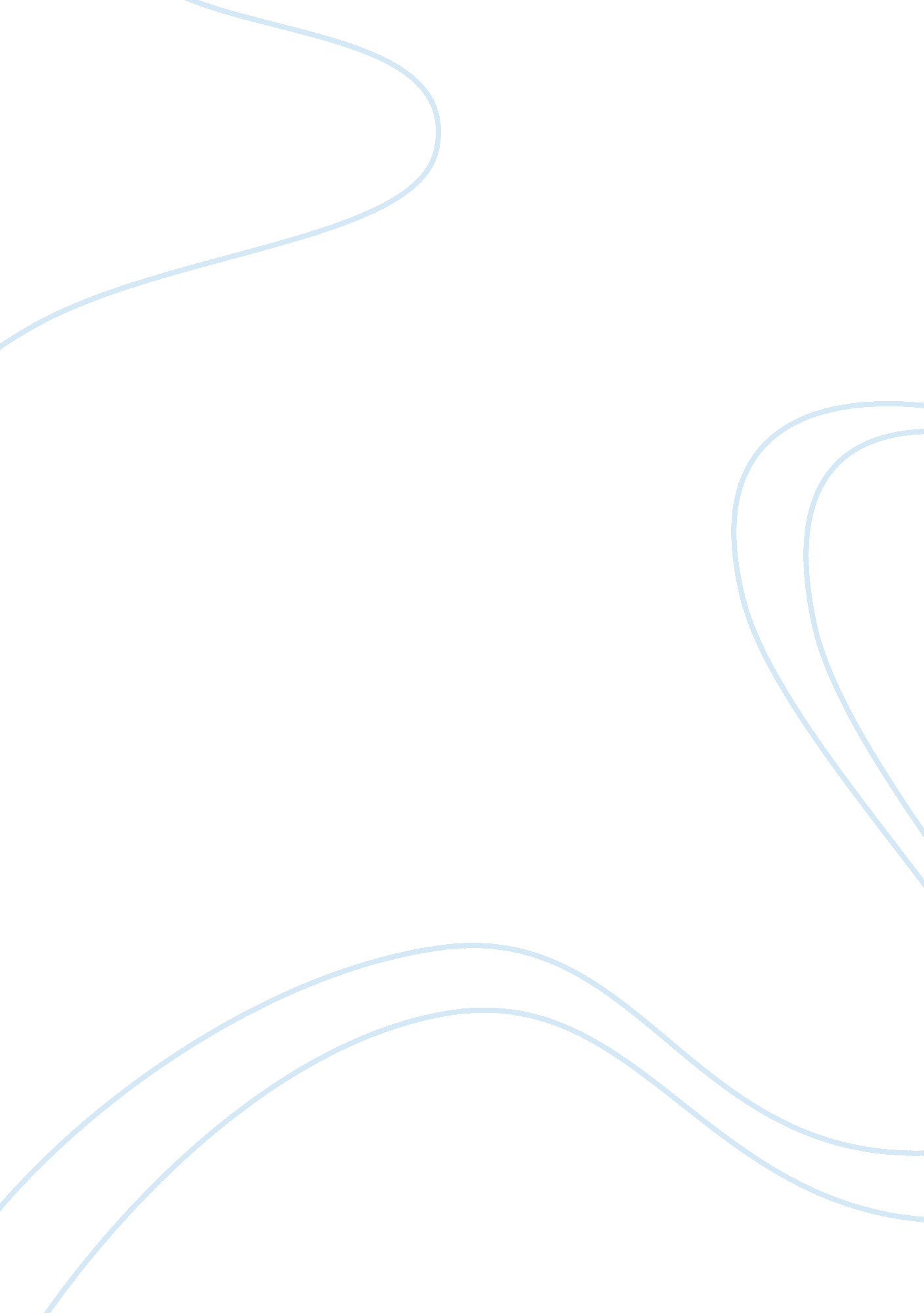 The responsibility of being an educatorEducation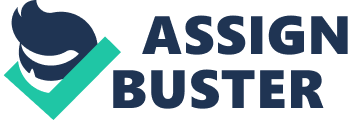 My research is in two areas: how education policy is used in school and its impact on teachers, and also professional education and how teachers, social workers, and nurses collaborate together for the benefit of students. 

I do support the teacher’s union because I think that teachers form an important aspect of our society that needs to have representation. Teachers are responsible for training the leaders of tomorrow, so they should receive all the help they can get. 

My advice is to get involved as much as you possibly can. Go out and talk to people, actively participate in extra-curricular activities, and enjoy your time here because it sure goes by fast. Don’t look back in twenty years and regret all of the missed opportunities you had in college because you will almost certainly never forgive yourself. 